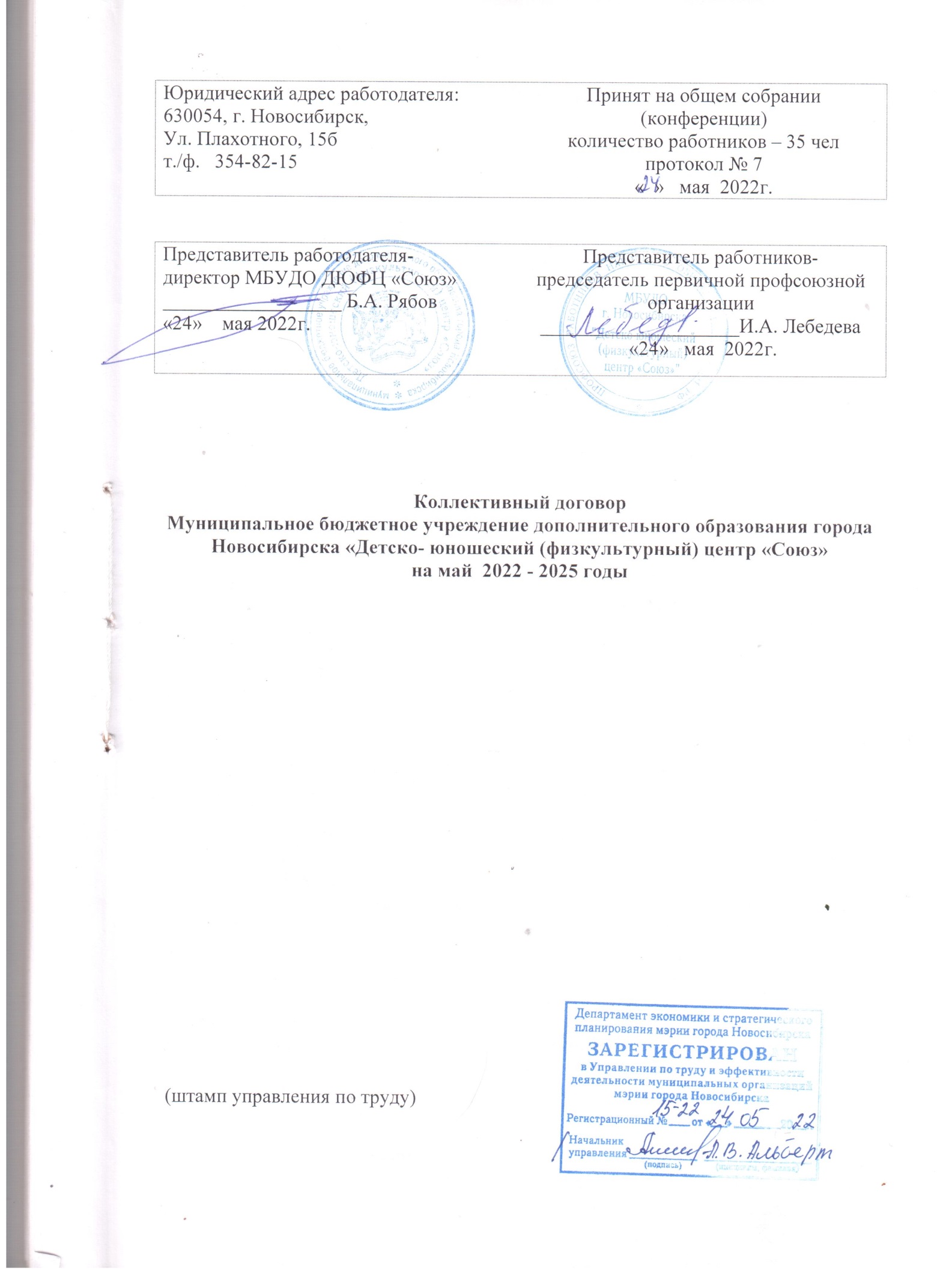 Коллективный договорМуниципальное бюджетное учреждение дополнительного образования города Новосибирска «Детско- юношеский (физкультурный) центр «Союз» на май  2022 - 2025 годы (штамп управления по труду)I. ОБЩИЕ ПОЛОЖЕНИЯНастоящий коллективный договор заключён между работодателем и работниками в лице их представителей и является правовым актом, регулирующим социально-трудовые отношения в муниципальном бюджетном учреждении дополнительного образования города Новосибирска «Детско- юношеский (физкультурный) центр «Союз» Основой для заключения коллективного договора являются:Трудовой кодекс Российской Федерации (далее – ТК РФ);Федеральный закон от 12 января 1996 г. № 10-ФЗ «О профессиональных союзах, их правах и гарантиях деятельности»;Федеральный закон от 29 декабря 2012 г. 273-ФЗ «Об образовании в Российской Федерации»;Закон Новосибирской области от 19 декабря 1997 г. N 89-ОЗ "О социальном партнерстве в Новосибирской области";Областное отраслевое соглашение по учреждениям Новосибирской области, находящимся в ведомстве министерства образования Новосибирской области, на 2020-2022годы;Соглашение в сфере труда по муниципальным учреждениям, подведомственным департаменту образования мэрии города Новосибирска, на 2021 - 2023 годы.Коллективный договор заключён с целью определения взаимных обязательств работников и работодателя по защите социально-трудовых прав и профессиональных интересов работников учреждения дополнительного образования организации и установлению дополнительных социально-экономических, правовых и профессиональных гарантий, льгот и преимуществ для работников, а также по созданию более благоприятных условий труда по сравнению с трудовым законодательством, иными актами, содержащими нормы трудового права,  соглашениями. Сторонами коллективного договора являются: работодатель в лице его представителя – директора МБУДО ДЮФЦ «Союз» (далее – работодатель) - Рябова Бориса Алексеевича.работники МБУДО ДЮФЦ «Союз» в лице их представителя –председателя первичной профсоюзной организации (далее – выборный орган первичной профсоюзной организации) – Лебедевой Ирины Александровны.Стороны в социально-трудовых отношениях руководствуются условиями и положениями, изложенными в коллективном договоре с учётом приложений, являющихся неотъемлемой его частью:Приложение № 1 «Положение о комиссии по ведению коллективных переговоров, подготовке проекта, заключению и осуществлению контроля за выполнением условий коллективного договора»;Приложение № 2 «Правила внутреннего трудового распорядка»;Приложение № 3«Соглашение по охране труда»;Приложение №4 «Перечень профессий и должностей работников, обеспечиваемых специальной одеждой, обувью и иными средствами индивидуальной защиты»;Приложение №5 «Перечень локальных актов и документов организации, принимаемых с мотивированным мнением выборного органа первичной профсоюзной организации»;Действие настоящего коллективного договора распространяется на всех работников учреждения дополнительного образования организации (статья 43 ТК РФ), в том числе заключивших трудовой договор о работе по совместительству.Работодатель обязан ознакомить под роспись с текстом коллективного договора всех работников учреждения дополнительного образования организации в течение 3 дней после его подписания.Коллективный договор сохраняет своё действие в случаях изменения наименования организации, реорганизации в форме преобразования, а также расторжения трудового договора с руководителем учреждения дополнительного образования организации.При смене формы собственности учреждения дополнительного образования  организации коллективный договор сохраняет своё действие в течение трех месяцев со дня перехода прав собственности.При реорганизации учреждения дополнительного образования  организации в форме слияния, присоединения, разделения, выделения коллективный договор сохраняет своё действие в течение всего срока реорганизации.При реорганизации или смене формы собственности учреждения дополнительного образования организации любая из сторон имеет право направить другой стороне предложения о заключении нового коллективного договора или продлении действия прежнего на срок до трех лет.При ликвидации учреждения дополнительного образования организации коллективный договор сохраняет своё действие в течение всего срока проведения ликвидации (статья 43 ТК РФ).Стороны договорились, что изменения и дополнения в коллективный договор в течение срока его действия могут вноситься по совместному решению  представителями сторон без созыва общего собрания работников в порядке, установленном Трудовым кодексом РФ для его заключения (статья 44 ТК РФ), с последующим ознакомлением работников под роспись в срок не позднее 5 дней после подписания изменений и дополнений в коллективный договор. Вносимые изменения и дополнения в текст коллективного договора не могут ухудшать положение работников по сравнению с законодательством Российской Федерации и условиями вышеуказанных отраслевых соглашений.Необоснованный отказ работодателя или лица, его представляющего, от заключения коллективного договора (изменения и дополнения), влечёт за собой административную ответственность в соответствии со статьей 5.30 КоАП РФ (предупреждение или административный штраф в размере от трех тысяч до пяти тысяч рублей).Контроль за ходом выполнения коллективного договора осуществляется сторонами коллективного договора в лице их представителей (статья 51 ТК РФ).Помимо требований ТК РФ по обязательному принятию локальных актов, принимаемых работодателем с учётом мнения с выборного органа первичной профсоюзной организации, утвердить перечень дополнительных локальных нормативных актов учреждения дополнительного образования организации, принимаемых с  мотивированным мнением выборного органа первичной профсоюзной организации (приложение № 1 к коллективному договору) в соответствии с порядком, установленным статьей 372 ТК РФ.Стороны создают комиссию по ведению коллективных переговоров, подготовки проекта, заключению и осуществлению контроля за выполнением условий коллективного договора на основе соблюдения принципов равноправия, полномочности их представителей в количестве, определенным совместным решением, которая функционирует в течение всего времени действия коллективного договора, руководствуясь в своей деятельности Положением (приложение №1) (статья 382 ТК РФ).В течение срока действия коллективного договора ни одна из сторон не вправе прекратить в одностороннем порядке выполнение принятых на себя обязательств.Настоящий коллективный договор заключается в 3  экземплярах и вступает в силу со дня его подписания сторонами (либо с даты, указанной в коллективном договоре по соглашению сторон) и действует 3 года с 21.05.2022 года по 21.05.2025  включительно (статья 43 ТК РФ).II. ГАРАНТИИ ПРИ ЗАКЛЮЧЕНИИ, изменении И РАСТОРЖЕНИИ ТРУДОВОГО ДОГОВОРаСтороны договорились, что:Работодатель не вправе требовать от работника выполнения работы, не обусловленной трудовым договором, условия трудового договора не могут ухудшать положение работника по сравнению с действующим трудовым законодательством (статья 60 ТК РФ).Работодатель обязуется:Заключать трудовой договор с работником (с учётом Рекомендаций по оформлению трудовых отношений с работником муниципального учреждения при введении эффективного контракта, утверждённых приказом Министерства труда и социальной защиты РФ от 26 апреля 2013 г. N 167н) в письменной форме в двух экземплярах, каждый из которых подписывается работодателем и работником, один экземпляр под роспись передать работнику в день заключения (статья 67 ТК РФ).До подписания трудового договора знакомить работников под роспись с настоящим коллективным договором, уставом учреждения дополнительного образования  организации, правилами внутреннего трудового распорядка, иными локальными нормативными актами, непосредственно связанными с их трудовой деятельностью, а также знакомить работников под роспись с принимаемыми впоследствии локальными нормативными актами, непосредственно связанными с их трудовой деятельностью.В трудовой договор включать обязательные условия, указанные в статье 57 и иных статьях Трудового кодекса РФ.При включении в трудовой договор дополнительных условий не допускать ограничения и ухудшения положения работника по сравнению с условиями, установленными трудовым законодательством и иными нормативными правовыми актами, содержащими нормы трудового права, соглашениями, локальными нормативными актами, настоящим  коллективным договором (статья 74 ТК РФ).В дополнительном соглашении к трудовому договору ежегодно оговаривать объём учебной нагрузки педагогического работника, который может быть изменен только в соответствии с трудовым законодательством. (приказ Минобразования и науки РФ от 22 декабря 2014 г. N 1601 "О продолжительности рабочего времени (нормах часов педагогической работы за ставку заработной платы) педагогических работников и о порядке определения учебной нагрузки педагогических работников, оговариваемой в трудовом договоре").Высвобождающуюся в связи с увольнением педагогических работников учебную нагрузку предлагать, прежде всего, тем педагогическим работникам, учебная нагрузка которых установлена в объёме менее нормы часов за ставку заработной платы.В целях профилактики составления и заполнения педагогами дополнительного образования избыточной документации в конкретные должностные обязанности, связанные с составлением и заполнением документации, при заключении трудовых договоров (дополнительных соглашений), входят (пункт 3.4 Соглашения):- участие в составлении программы учебных занятий;- составление планов учебных занятий. Заключать трудовой договор для выполнения трудовой функции, которая носит постоянный характер, на неопределенный срок. Срочный трудовой договор заключать только в случаях, предусмотренных статьей 59 ТК РФ.Испытание при приёме на работу не устанавливается (статья 70 ТК РФ) для:беременных женщин и женщин, имеющих детей в возрасте до полутора лет;лиц, не достигших возраста восемнадцати лет;лиц, получивших среднее профессиональное образование или высшее образование по имеющим государственную аккредитацию образовательным программам и впервые поступающих на работу по полученной специальности в течение одного года со дня получения профессионального образования соответствующего уровня;лиц, приглашенных на работу в порядке перевода от другого работодателя по согласованию между работодателями;лиц, заключающих трудовой договор на срок до двух месяцев;педагогическим работникам, имеющим первую или высшую квалификационную категорию, а также ранее успешно прошедших аттестацию на соответствие занимаемой должности,  после которой прошло не более трех лет. При приёме на работу может быть установлен срок испытания для работников – не более трёх месяцев, а для заместителей руководителей, главных бухгалтеров и их заместителей - шести месяцев.При заключении трудового договора на срок от двух до шести месяцев испытание не может превышать двух недель.В срок испытания не засчитываются период временной нетрудоспособности работника и другие периоды, когда он фактически отсутствовал на работе (статья 70 ТК РФ).Изменения сведений о сторонах в трудовом договоре оформлять в виде дополнительного соглашения к трудовому договору об изменении сведений о стороне, которое  является  неотъемлемой частью заключённого между работником и работодателем трудового договора.Изменение определенных сторонами условий трудового договора, в том числе перевод на другую работу, производить только в соответствии с требованиями Трудового кодекса РФ (статья 72 ТК РФ).Изменение условий трудового договора оформляется путём заключения дополнительных соглашений к трудовому договору, являющихся неотъемлемой частью заключённого между работником и работодателем трудового договора.В случаях, предусмотренных частью 3 статьи 72.2 ТК РФ, работник может быть переведён без его согласия на срок до одного месяца на не обусловленную трудовым договором работу у того же работодателя. При этом, если режим временной работы предусматривает увеличение рабочего времени работника по сравнению с режимом, установленным по условиям его трудового договора, перевод допускается только с письменного согласия работника.Не допускать увольнение работников:- предпенсионного возраста (за пять лет до наступления общеустановленного пенсионного возраста), а в случае увольнения – с обязательным уведомлением об этом территориальных органов занятости и территориальной организации Профсоюза не менее чем за 2 месяца;-впервые поступивших на работу по полученной специальности в течение трёх лет.Сообщать выборному органу первичной профсоюзной организации в письменной форме не позднее, чем за два месяца до начала проведения соответствующих мероприятий, о сокращении численности или штата работников и о возможном расторжении трудовых договоров с работниками в соответствии с пунктом 2 части 1 статьи 81 ТК РФ, при массовых увольнениях работников – также соответственно не позднее, чем за три месяца.Массовым является увольнение в следующих случаях:ликвидация Учреждения с численностью работающих 15 и более человек;сокращение численности или штата работников Учреждения в количестве:		- 20 и более человек в течение 30 дней;		- 60 и более человек в течение 60 дней;		- 100 и более человек в течение 90 дней.При сокращении штата работников обеспечить преимущественное право на оставление на работе с более высокой производительностью труда и квалификацией. При равной производительности труда и квалификации предпочтение в оставлении на работе отдается: семейным - при наличии двух или более иждивенцев (нетрудоспособных членов семьи, находящихся на полном содержании работника или получающих от него помощь, которая является для них постоянным и основным источником средств к существованию); лицам, в семье которых нет других работников с самостоятельным заработком; работникам, получившим в период работы у данного работодателя трудовое увечье или профессиональное заболевание; инвалидам Великой Отечественной войны и инвалидам боевых действий по защите Отечества; работникам, повышающим свою квалификацию по направлению работодателя без отрыва от работы. (статья 179 ТК РФ).Преимущественное право на оставление на работе, установленное федеральными законами, категориям работников (одинокие матери военнослужащих - граждан, проходящих военную службу по призыву; граждане, уволенные с военной службы, а также члены их семей - на работе, на которую они поступили впервые; супруги военнослужащих - граждан - на работе в государственных организациях, воинских частях; некоторые категории граждан, подвергшихся воздействию радиации вследствие катастрофы на Чернобыльской АЭС; граждане, подвергшиеся радиационному воздействию вследствие ядерных испытаний на Семипалатинском полигоне; граждане, удостоенные званий Героя Российской Федерации или являющиеся полными кавалерами ордена Славы, не получающие ежемесячную денежную выплату). При сокращении численности или штата работников и при равной производительности труда и квалификации преимущественное право на оставление на работе наряду с основаниями, установленными частью 2 статьи 179 Трудового кодекса Российской Федерации, имеют работники: - имеющие более длительный стаж работы в данной организации; - имеющие почётные звания, удостоенные ведомственными знаками отличия и иными наградами;- успешно применяющие инновационные методы работы и достигающие высоких результатов;- отнесённые в установленном порядке к категории граждан предпенсионного возраста;- совмещающие работу с обучением в образовательных организациях, независимо от обучения их на бесплатной или платной основе;-получившие среднее профессиональное образование или высшее образование по имеющим государственную аккредитацию образовательным программам и впервые поступивших на работу по полученной специальности в течение трёх лет со дня получения профессионального образования соответствующего уровня;- председатели первичных организаций Профсоюза и председатели территориальных профсоюзных организаций не освобожденные от основной работы, внештатные правовые и технические инспекторы труда;- иные категории работников, имеющие преимущественное право на оставление на работе: одинокие родители, воспитывающие ребенка в возрасте до 16 лет или ребенок, которого проходит срочную военную службу;  родители, имеющие ребенка-инвалида в возрасте до 18 лет. Обеспечить работнику, увольняемому в связи с ликвидацией организации, сокращением численности или штата работников организации, право на время для поиска работы (5 часов в неделю)  с сохранением среднего заработка.Предлагать работнику при увольнении по сокращению численности или штата все отвечающие указанным требованиям вакансии, имеющиеся у него в данной местности, а также предлагать вакансии (вакантную должность) в других местностях в той же организации, включая все её филиалы и структурные подразделения, расположенные в данной местности.Организовать и осуществлять хранение, комплектование, учёт и использование документов с утверждением номенклатуры дел (документов) со сроками их оборота и хранения, с определением ответственных должностных лиц, в том числе по личному составу, отражающих трудовые отношения каждого работника с работодателем, руководствуясь Приказом Министерства культуры Российской Федерации от 31 марта 2015 г. № 526 «Об утверждении правил организации хранения, комплектования, учёта и использования документов Архивного фонда Российской Федерации и других архивных документов в органах государственной власти, органах местного самоуправления и организациях» с соблюдением сроков временного хранения документов по личному составу в учреждениях:не менее 75 лет со дня создания (созданные до 2003 года);не менее 50 лет со дня создания (созданные начиная с 2003 года).Кроме того, утверждается перечень документов, образующихся в процессе деятельности учреждения и подлежащих хранению, с указанием сроков хранения, в соответствии с приказом Федерального архивного агентства от 20 декабря 2019 года N 236 «Об утверждении Перечня типовых управленческих архивных документов, образующихся в процессе деятельности государственных органов, органов местного самоуправления и организаций, с указанием сроков их хранения.Расторжение трудового договора в соответствии с пунктами 2, 3 и 5 части первой статьи 81 ТК РФ с работником – членом Профсоюза по инициативе работодателя может быть произведено только с учётом мнения выборного органа первичной профсоюзной организации.В целях способствования соблюдения работодателями трудовых прав работников образовательных организаций по вопросам прекращения трудовых отношений, выявления объективных причин для прекращения трудовых отношений с работником, являющегося членом Профсоюза и предотвращения трудового спора представителям работодателей незамедлительно информировать в письменной форме выборный орган первичной профсоюзной организации о поступившем заявлении об увольнении по соглашению сторон и по инициативе работника (по собственному желанию).При этом выборный орган первичной профсоюзной организации при получении от представителя работодателя письменной информации о заявлении работника, оперативно рассматривает этот вопрос на заседании профсоюзного комитета с приглашением работника и  представителя работодателя.Определять формы профессионального обучения по программам профессиональной подготовки, переподготовки, повышения квалификации или дополнительного профессионального образования по программам повышения квалификации и программам профессиональной переподготовки педагогических работников, перечень необходимых профессий и специальностей на каждый календарный год с учётом перспектив развития учреждения дополнительного образования  организации. Направлять педагогических работников на дополнительное профессиональное образование по профилю педагогической деятельности не реже чем один  раз в три года (подпункт 2 пункта 5 статьи 47 Федерального закона от 29 декабря 2012 г. № 273-ФЗ «Об образовании в Российской Федерации» (статьи 196 и 197 ТК РФ).В случае направления работника для профессионального обучения или  дополнительного профессионального образования сохранять за ним место работы (должность), среднюю заработную плату по основному месту работы.    Предоставлять гарантии и компенсации работникам, совмещающим работу с получением образования в порядке, предусмотренном главой 26 ТК РФ, в том числе работникам, уже имеющим профессиональное образование соответствующего уровня, и направленным на обучение работодателем.При принятии решений об увольнении работника в случае признания его, по результатам аттестации, несоответствующим занимаемой должности вследствие недостаточной квалификации принимать меры по переводу работника с его письменного согласия на другую имеющуюся у работодателя работу (как вакантную должность или работу, соответствующую квалификации работника, так и вакантную нижестоящую должность или нижеоплачиваемую работу), которую работник может выполнять с учётом его состояния здоровья (часть 3 статьи 81 ТК РФ).Выборный орган первичной профсоюзной организации обязуется осуществлять контроль за соблюдением работодателем трудового законодательства и иными нормативными правовыми актами, содержащими нормы трудового права, соглашениями, локальными нормативными актами, настоящим  коллективным договором при заключении, изменении и расторжении трудовых договоров с работниками.III. рабочее время и время отдыхаСтороны пришли к соглашению о том, что:В соответствии с требованиями трудового законодательства и иных нормативных правовых актов, содержащих нормы трудового права, а также в соответствии с приказом Министерства образования и науки Российской Федерации от 22 декабря 2014 г. № 1601 «О продолжительности рабочего времени (нормах часов педагогической работы за ставку заработной платы) педагогических работников и порядке определения учебной нагрузки педагогических работников, оговариваемой в трудовом договоре» и особенностями режима рабочего времени и времени отдыха педагогических и иных работников организаций, осуществляющих образовательную деятельность, утвержденными приказом Министерства образования и науки Российской Федерации от 11 мая 2016 г. № 536, режим рабочего времени и времени отдыха работников образовательной организации определяется настоящим коллективным договором, правилами внутреннего трудового распорядка (Приложение № 2), иными локальными нормативными актами, трудовыми договорами, расписанием занятий, учебным планом, графиками работы, согласованными с выборным органом первичной профсоюзной организации. Работодатель ведет учёт:- рабочего времени, фактически отработанного каждым работником с отражением в табеле учёта использования рабочего времени (час, доля часа), в т.ч. сверхурочной работы, работы в ночное время, работы в праздничные дни;- часов педагогической работы (учебной нагрузки), фактически отработанной каждым педагогическим работником, в т.ч. при совмещении (увеличении объёма работы).Выбор способа заполнения табеля учёта использования рабочего времени устанавливается локальным актом в рамках формирования учётной политики учреждения дополнительного образования организации.Для руководителя, заместителей руководителя, руководителей структурных подразделений, работников из числа административно-хозяйственного, учебно-вспомогательного и обслуживающего персонала учреждения дополнительного образования организации устанавливается нормальная продолжительность рабочего времени, которая не может превышать 40 часов в неделю.Сокращенная продолжительность рабочего времени устанавливается (статья 92 ТК РФ):для работников в возрасте до шестнадцати лет - 24 часов;для работников в возрасте от шестнадцати до восемнадцати лет - 35 часов;для работников, являющихся инвалидами I или II группы - 35 часов;для работников, на рабочих местах которых условия труда по результатам специальной оценки условий труда отнесены к вредным условиям труда 3 или 4 степени или опасным условиям труда - 36 часов;для педагогических работников – 36 часов (статья 333 ТК РФ);для медицинских работников – 39 часов.В режиме шестидневной рабочей недели с выходным днем воскресенье работают работники, занимающие должности:  директора, главного бухгалтера, бухгалтера, заместителя директора по административно-хозяйственной работе, заместителя директора по учебно-воспитательной работе, заведующего отделом по организационно-массовой работе, заведующего отделом по общей физической подготовке отделения баскетбола, уборщика служебных помещений, мастера по ремонту, уборщика территорий, техника, рабочего по комплексному обслуживанию здания.Педагогические: Тренер-преподаватель работает по расписанию, составленному согласно тарификации, с нагрузкой, оговоренной в трудовом договоре, с обязательным одним выходным днём в неделю.Продолжительность рабочего дня, непосредственно предшествующих нерабочему праздничному дню, уменьшается на один час, накануне выходных дней при шестидневной рабочей неделе - не может превышать пяти часов (статья 95 ТК РФ).Работодатель при составлении расписаний занятий исключает нерациональные затраты времени работников, ведущих преподавательскую работу, с тем чтобы не нарушалась их непрерывная последовательность и не образовывались длительные перерывы между каждым занятием.Длительные перерывы между занятиями при составлении расписания допускаются только по письменному заявлению работников, ведущих преподавательскую работу.Для старших тренеров-преподавателей, имеющих учебную нагрузку 18 часов в неделю предусматривается свободный день с целью использования его для дополнительного профессионального образования, самообразования, подготовки к занятиям по согласованию с работодателем и выборным органом первичной профсоюзной организации, при условии, соблюдения требований, предъявляемых к организации учебного процесса  и норм санитарных правил, должностных обязанностей работника, плана работы образовательной организации (п.2.4 приказа Министерства образования  и науки РФ от 11 мая 2016 г. № 536).Для тренеров-преподавателей, имеющих учебную нагрузку  более 18 часов в неделю, свободный день может быть предоставлен по согласованию с работодателем и выборным органом первичной профсоюзной организации, при условии,  соблюдения требований, предъявляемых к организации учебного процесса и норм СанПин, должностных обязанностей работника, плана работы образовательной организации.По соглашению между работником и работодателем могут устанавливаться, как при приёме на работу, так и впоследствии, неполный рабочий день (смена) или неполная рабочая неделя.Работодатель устанавливает неполный рабочий день (смену) или неполную рабочую неделю по просьбе беременной женщины, одного из родителей (опекуна, попечителя), имеющего ребенка в возрасте до четырнадцати лет (ребенка-инвалида в возрасте до 18 лет), а также лица, осуществляющего уход за больным членом семьи в соответствии с медицинским заключением (статья 93 ТК РФ).Ненормированный рабочий день – особый режим работы, в соответствии с которым отдельные работники могут по распоряжению работодателя при необходимости эпизодически привлекаться к выполнению своих трудовых функций за пределами нормальный продолжительности рабочего времени (статья 101 ТК РФ).Ненормированный рабочий день в МБУДО ДЮФЦ «Союз» не установлен.Время отдыха – время, в течение которого работник свободен от исполнения трудовых обязанностей и которое он может использовать по своему усмотрению.Продолжительность еженедельного непрерывного отдыха не может быть менее 42 часов (статья 110 ТК РФ). Работа в выходные и нерабочие праздничные дни запрещается за исключением случаев, предусмотренных Трудовым кодексом РФ (статья 113 ТК РФ).Привлечение работников к работе в выходные и нерабочие праздничные дни производится с их письменного согласия в случае необходимости выполнения заранее непредвиденных работ, от срочного выполнения которых зависит в дальнейшем нормальная работа Учреждения.Привлечение работников к работе в выходные и нерабочие праздничные дни без их согласия допускается в следующих случаях:для предотвращения катастрофы, производственной аварии либо устранения последствий катастрофы, производственной аварии или стихийного бедствия;для предотвращения несчастных случаев, уничтожения или порчи имущества Работодателя, государственного или муниципального имущества;для выполнения работ, необходимость которых обусловлена введением чрезвычайного или военного положения, а также неотложных работ в условиях чрезвычайных обстоятельств, то есть в случае бедствия или угрозы бедствия (пожары, наводнения, голод, землетрясения, эпидемии или эпизоотии) и в иных случаях, ставящих под угрозу жизнь или нормальные жизненные условия всего населения или его части.В других случаях привлечение к работе в выходные и нерабочие праздничные дни допускается с письменного согласия работника и с учётом мнения выборного органа первичной профсоюзной организации.Привлечение к работе в выходные и нерабочие праздничные дни инвалидов, женщин, имеющих детей в возрасте до трёх лет, допускается только при условии, если это не запрещено им по состоянию здоровья в соответствии с медицинским заключением, выданным в порядке, установленном федеральными законами и иными нормативными правовыми актами РФ. При этом инвалиды, женщины, имеющие детей в возрасте до трёх лет, должны быть под роспись ознакомлены со своим правом отказаться от работы в выходной или нерабочий праздничный день (статья 113 ТК РФ).Привлечение работников к работе в выходные и нерабочие праздничные дни производится по письменному распоряжению работодателя (статья 153 ТК РФ).По желанию работника, работавшего в выходной или нерабочий праздничный день, ему может быть предоставлен другой день отдыха.Сверхурочная работа - работа, выполняемая работником по инициативе работодателя за пределами установленной для работника продолжительности рабочего времени: ежедневной работы (смены), а при суммированном учёте рабочего времени - сверх нормального числа рабочих часов за учётный период. Переработка рабочего времени в детских оздоровительных лагерях, осуществляемая по инициативе работодателя за пределами рабочего времени, установленного графиками работ, является сверхурочной работой (пункт 3.2 Тарифного  Соглашения).Привлечение к сверхурочной работе осуществляется по распоряжению работодателем с письменного согласия работника в соответствии со статьей 99 ТК РФ.Продолжительность сверхурочной работы не должна превышать для каждого работника 4 часов в течение двух дней подряд и 120 часов в год (статья 99 ТК РФ).В случае, если работник в рабочее время (смены) с целью выполнения своей трудовой функции или по инициативе работодателя, для выполнения конкретного вида работы, совершает поездки и (или) пешие передвижения от места постоянной работы (в учреждение, его филиалы, структурные подразделения, ведомства, и др.) и по окончанию рабочего времени (смены) имеет возможность возврата к месту своего жительства, то характер работы является разъездным. Условие о разъездном характере работы включается в трудовой договор с работником.        Выплата за проезд на городском транспорте работникам, имеющим разъездной характер работы, составляет 400 рублей в месяц (из расчета 15 % от общей численности работающих по основному месту работы) в соответствии с приказом департамента образования мэрии города Новосибирска от 09 января 2019 г. № 0001-ода «О порядке распределения средств, предназначенных для выплаты за проезд на городском транспорте работникам муниципальных учреждений, в отношении которых функции и полномочия учредителя осуществляет департамент образования мэрии города Новосибирска».Перечень должностей работников с разъездным характером работы: директор учреждения;заместитель директора по учебно-воспитательной работе;заместитель директора по административно-хозяйственной работе;заведующая отделом по организационно-массовой работе;заведующая отделом по общей физической подготовке;главный бухгалтер;бухгалтер;тренер-преподаватель;техник.Работникам предоставляются ежегодные оплачиваемые отпуска с сохранением места работы (должности) и среднего заработка в порядке очередности установленной графиком отпусков.График отпусков утверждается работодателем с учётом мнения выборного органа первичной профсоюзной организации не позднее, чем за две недели до наступления календарного года и обязателен для исполнения работодателем и работником (статья 123 ТК РФ).Продолжительность ежегодного основного оплачиваемого отпуска работникам исчисляется в соответствии с требованиями статьи 121 Трудового кодекса РФ с учётом категорий работников:педагогические в соответствии с постановлением Правительства РФ от 14 мая 2015 г. N 466 "О ежегодных основных удлиненных оплачиваемых отпусках":42 календарных дня - педагогические работники – тренер-преподаватель по виду спорта;несовершеннолетние – 31 календарных дней,инвалиды – 30 календарных дней,остальные – 28 календарных дней. Ежегодный оплачиваемый отпуск продляется работодателем или переносится на другой срок с учётом пожелания работника  и по соглашению сторон  в случаях:временной нетрудоспособности работника;исполнения работником во время ежегодного оплачиваемого отпуска государственных обязанностей, если для этого трудовым законодательством предусмотрено освобождение от работы;в других случаях, предусмотренных трудовым законодательством (статья 124 ТК РФ).Ежегодный оплачиваемый отпуск по письменному заявлению работника переносится на другой срок, если работнику своевременно не была произведена оплата за время этого отпуска, либо работник был предупрежден о времени начала отпуска позднее, чем за две недели до его начала. Работодатель по письменному заявлению работника обязан перенести ежегодный оплачиваемый отпуск на другой срок, согласованный с работником.По соглашению между работником и работодателем ежегодный оплачиваемый отпуск может быть разделен на части. При этом одна из частей отпуска должна быть не менее 14 календарных дней (статья 125 ТК РФ).Отзыв работника из отпуска допускается только с его письменного согласия кроме работников в возрасте до восемнадцати лет, беременных женщин и работников, занятых на работах с вредными и (или) опасными условиями труда. Неиспользованная, в связи с отзывом, часть отпуска должна быть предоставлена по выбору работника в удобное для него время в течение текущего рабочего года или присоединена к отпуску за следующий рабочий год (статья 125 ТК РФ).Вне графика отпусков работнику по письменному  заявлению предоставляется отпуск при предъявлении путевки на санаторно-курортное лечение (пункт 5.3.9 Соглашения).По семейным обстоятельствам и другим уважительным причинам работникам предоставляется отпуск без сохранения заработной платы на основании письменного заявления: работающим пенсионерам по старости (по возрасту) - до 14 календарных дней в год;работающим инвалидам – до 60 календарных дней в год;работникам в случаях рождения ребенка, регистрации брака, смерти близких родственников -  до 5 календарных дней в год; юбилей (официальные даты), начало учебного года ребенка (1 сентября), посадка, копка картофеля, переезд, по семейным обстоятельствам- 3 календарных дней в год (статья 128 ТК РФ).Каждый педагогический работник не реже чем через каждые 10 лет непрерывной преподавательской работы имеет право на длительный, сроком до одного года, отпуск в соответствии с  приказом Минобрнауки РФ от 31 мая 2016 г. № 644 «Об утверждении порядка предоставления педагогическим работникам организаций, осуществляющих образовательную деятельность, длительного отпуска сроком до одного года».Длительный отпуск предоставляется работнику без сохранения заработной платы по письменному заявлению, поданному работодателю заблаговременно, но не позднее чем за 2 месяца до начала  учебного года  и оформляется распорядительным документом (приказом), отражается в соответствующем разделе личной карточки работника формы                Т-2. В заявлении работник указывает продолжительность, дату начала и дату окончания требуемого отпуска.Работодатель  обязан рассмотреть поступившее заявление и принять решение о предоставлении отпуска в течение 2 дней  со дня получения заявления работника. Продолжительность отпуска, его начало и окончание определяются по соглашению сторон трудового договора, но не более года. Указанный отпуск  может быть разделен на части.  Указанный отпуск, работающим по совместительству предоставляется, если он предоставлен по основному месту работы на педагогической должности с обязательным предоставлением копии приказа образовательной организации.В случае нескольких заявлений от педагогических работников указанный отпуск может быть предоставлен работнику по соглашению сторон трудового договора  в исключительном случае (необходимость длительной стажировки, творческой командировки, ухода за больным родственником, лечением и т.д.). Очерёдность предоставления указанного отпуска педагогическим работникам устанавливается ежегодно в соответствии с графиком отпусков, утверждаемого работодателем с учётом мнения первичной профсоюзной организации не позднее, чем за две недели до наступления календарного года. Педагогическому работнику, заболевшему в период пребывания в длительном отпуске, длительный отпуск не подлежит продлению. Выборный орган первичной профсоюзной организации обязуется:Осуществлять контроль за соблюдением работодателем требований трудового законодательства и иных нормативных правовых актов, содержащих нормы трудового права, соглашений, локальных нормативных актов, настоящего  коллективного договора по вопросам рабочего времени и времени отдыха работников.Предоставлять работодателю мотивированное мнение (статья 8 ТК РФ) при принятии локальных нормативных актов, регулирующих вопросы рабочего времени и времени отдыха работников, с соблюдением сроков и порядка, установленных статьей 372 ТК РФ.Вносить работодателю представления об устранении выявленных нарушений.IV. Оплата и нормирование трудаЗаработная плата выплачивается работникам за текущий месяц не реже чем каждые полмесяца, либо переводится в кредитную организацию.                                                     Днями выплаты заработной платы являются: 12 число текущего месяца, и 27 число месяца следующего за расчётным (статья 136 ТК РФ). Если этот день совпадает с выходным или нерабочим праздничным днём, выплата заработной платы должна быть произведена накануне этого дня (ч.8 ст. 136 ТК РФ) Размер заработной платы работников за первую половину расчетного периода устанавливается за отработанное время, исходя из табеля учёта использования рабочего времени.При выплате заработной платы работнику выдается расчётный листок за оплачиваемый период с указанием:-  выдается расчётный листок на руки;- либо в электронном виде (письмо Роструда от 21.02.2017 г. №14-1/ООГ-1560) за оплачиваемый период, с указанием:- составных частей заработной платы, причитающейся ему за соответствующий период;- размеров иных сумм, начисленных работнику, в том числе денежной компенсации за нарушение работодателем установленного срока соответственно выплаты заработной платы, оплаты отпуска, выплат при увольнении и (или) других выплат, причитающихся работнику;- размеров и оснований произведенных удержаний;- общей денежной суммы, подлежащей выплате.Форма расчётного листка утверждается работодателем с учётом мнения выборного органа первичной профсоюзной организации.Месячная заработная плата работника, полностью отработавшего за этот период норму рабочего времени и выполнившего нормы труда (трудовые обязанности), не может быть ниже минимального размера оплаты труда, установленного федеральным законом, или минимальной заработной платы, установленной региональным соглашением о минимальной заработной плате в Новосибирской области в случае его заключения, с учётом правовых позиций Конституционного Суда Российской Федерации, изложенных в постановлениях от 7 декабря 2017г.  № 38-П, от 11 апреля 2019 г.  №17-П и от 16 декабря 2019 г.  № 40-П.Работнику, работающему на условиях неполного рабочего времени, заработная плата устанавливается в размере не ниже минимального размера оплаты труда (минимальной заработной платы), рассчитанного пропорционально норме рабочего времени, установленной работнику трудовым договором.Заработная плата исчисляется в соответствии с трудовым законодательством и включает в себя:* ставки заработной платы, должностные оклады;* выплаты компенсационного характера, в том числе:          * за работу в выходные и нерабочие праздничные дни;         * за сверхурочную работу;         *за совмещение профессий (должностей), расширение зон обслуживания, увеличение объёма работы и исполнение обязанностей временно отсутствующего работника без освобождения от работы, определенной трудовым договором;          *за работу в ночное время,            *за особенности деятельности отдельных видов учреждений и отдельных категорий работников;           *иные выплаты компенсационного характера за работу, не входящую в должностные обязанности (за работу в условиях, отклоняющихся от нормальных (при выполнении работ различной квалификации) *выплаты стимулирующего характера, в соответствии с Положением о системе оплаты труда работников муниципального бюджетного учреждения дополнительного образования города Новосибирска «Детско-юношеского (физкультурного) центра «Союз».         *надбавка за учёную степень, учёное звание;         *надбавка за почётные звания, соответствующие профилю выполняемой работы;         *надбавка за квалификационную категорию;         *надбавка за продолжительность непрерывной работы;         *надбавка за качественные показатели эффективности деятельности;         *премия за выполнение важных и особо важных заданий;         *премии по итогам работы за личный вклад работника в общие результаты труда, за осуществление комплекса мер по модернизации образования поощрять премией в размере оклада с учетом отработанного рабочего времени; *выплаты по районному коэффициенту.Размеры и условия осуществления выплат стимулирующего характера работникам определяются учреждением самостоятельно в соответствии Положением об установлении системы оплаты труда, утвержденным постановлением мэрии города Новосибирска от 17.11.2020 N 557, соглашением в сфере труда по муниципальным учреждениям, подведомственным департаменту образования мэрии города Новосибирска.При разработке и утверждении показателей оценки эффективности деятельности в Положении о системе оплаты труда работников муниципального бюджетного учреждения дополнительного образования города Новосибирска «Детско-юношеского (физкультурного) центра «Союз».Муниципальное бюджетное учреждение дополнительного образования города Новосибирска «Детско-юношеский (физкультурный) центр «Союз» в целях осуществления стимулирования качественного труда работников учитываются следующие основные принципы:размер вознаграждения работника должен определяться на основе объективной оценки результатов его труда (принцип объективности);работник должен знать, какое вознаграждение он получит в зависимости  от результатов своего труда (принцип предсказуемости);вознаграждение должно быть адекватно трудовому вкладу каждого работника в результат деятельности всей организации, его опыту и уровню квалификации (принцип адекватности);вознаграждение должно следовать за достижением результата (принцип своевременности);правила определения вознаграждения должны быть понятны каждому работнику (принцип справедливости);принятие решений о выплатах и их размерах должны осуществляться             по согласованию с выборным органом первичной профсоюзной организации (принцип прозрачности).В течение срока действия квалификационной категории, установленной педагогическим работникам в соответствии с Порядком проведения аттестации педагогических работников организаций, осуществляющих образовательную деятельность, утвержденным приказом Министерства образования и науки Российской Федерации от 7 апреля 2014 г. № 276, при выполнении ими педагогической работы сохраняются условия  оплаты труда с учетом имевшейся у данных работников квалификационных категорий в следующих случаях (пункт 6.1.3 Соглашения):при работе в должности, по которой установлена квалификационная категория, независимо от преподаваемого предмета (дисциплины), типа образовательной организации;при выполнении педагогической работы на разных должностях, по которым совпадают должностные обязанности, учебные программы, профили работы в случаях, установленных в Положении о системе оплаты труда работников муниципального бюджетного учреждения дополнительного образования города Новосибирска «Детско-юношеского (физкультурного) центра «Союз».За педагогическими работниками, у которых истёк срок действия присвоенной установленной квалификационной категории, сохраняются условия оплаты труда с учётом имевшейся у данных работников квалификационных категорий (пункт 6.1.4, 6.1.5. Соглашения):- в период их длительного отпуска сроком до одного года (не более чем на один год после выхода из  отпуска);- отпуска по беременности и родам, отпуска по уходу за ребенком до достижения им возраста трёх лет (не более чем на один год после выхода из отпуска или в течение 3-х месяцев по выходу из указанных отпусков);- до возникновения права для назначения страховой пенсии по старости, а также до наступления срока ее назначения досрочно (Федеральный закон от 28.12.2013№ 400-ФЗ «О страховых пенсиях») - не менее чем за один год;-длительной нетрудоспособности (не менее чем на 6 месяцев по окончании длительной болезни);- выход на работу после ее прекращения в связи с ликвидацией образовательного учреждения;- военная служба (призыв);- исполнения на освобожденной основе полномочий в составе выборного профсоюзного органа или в течение шести месяцев после их окончания;- в случае истечения срока действия квалификационной категории после подачи заявления в аттестационную комиссию - на период до принятия аттестационной комиссией решения об установлении (отказе в установлении) квалификационной категории;	- при наступлении чрезвычайных ситуаций, в том числе по санитарно-эпидемиологическим основаниям, возобновлении педагогической деятельности после выхода на пенсию, при переходе в другую образовательную организацию в связи с сокращением численности или штата работников или при ликвидации образовательной организации, иных периодов, объективно препятствующих реализации права работников на прохождение аттестации, - не менее чем на 6 месяцев.Педагогическим работникам, с присвоенной первой квалификационной категорией по отдельным должностям (графа 2 таблицы пункта 6.1.3 Соглашения), но работающим более 2 лет в должностях указанных (графа 3 таблицы п. 6.1.3 Соглашения) предоставляется возможность в прохождении аттестации на высшую квалификационную категорию, а также предоставляется возможность прохождения аттестации на высшую квалификационную категорию:- имеющим (имевшим) первую или высшую квалификационную категорию по одной из должностей, - по другой должности, в том числе в случае, если на высшую квалификационную категорию по другой должности педагогические работники претендуют впервые, не имея по этой должности первой квалификационной категории;- являющимся гражданами Российской Федерации, имеющим первую или высшую квалификационную категорию, присвоенную на территории республик бывшего Союза ССР, независимо от того, что они не проходили на территории Российской Федерации аттестацию ни на первую, ни на высшую квалификационную категорию.Оплата труда работников в ночное время (с 22 часов до 6 часов) производится в повышенном размере 35 процентов часовой тарифной ставки (части оклада                  ( должностного оклада), рассчитанного за час работы)   за каждый час работы в ночное время (статьей 149 ТК РФ).Оплата труда работников в выходные и нерабочие праздничные дни - устанавливается  в двойном размере в соответствии со статьей 153 ТК РФ.Оплата труда работников за сверхурочную работу за первые два часа в полуторном размере за последующие часы  в двойном размере. По желанию работника сверхурочная работа вместо повышенной оплаты может компенсироваться предоставлением дополнительного времени отдыха, но не менее времени, отработанного сверхурочно (статья 152 ТК РФ). При совмещении профессий (должностей), расширении зон обслуживания, увеличении объёма работы или исполнении обязанностей временно отсутствующего работника без освобождения от работы, определенной трудовым договором, работнику производится доплата. Размер доплаты устанавливается по соглашению сторон трудового договора с учётом содержания и (или) объёма дополнительной работы. Все выплаты компенсационного характера производятся пропорционально фактически отработанному времени в расчётном периоде согласно табелю учёта использования рабочего времени.В случае задержки выплаты заработной платы на срок более 15 дней или выплаты заработной платы не в полном объёме, работник имеет право приостановить работу на весь период до выплаты задержанной суммы, известив об этом работодателя в письменной форме. При этом он не может быть подвергнут дисциплинарному взысканию.Работодатель обязан возместить работнику, вынужденно приостановившему работу в связи с задержкой выплаты заработной платы на срок более 15 дней, не полученный им заработок за весь период задержки, а также средний заработок за период приостановления им исполнения трудовых обязанностей (статья 142 ТК РФ).За работниками, участвовавшими в забастовке из-за невыполнения коллективных договоров и соглашений по вине работодателя или учредителя, а также за работниками, приостановившими работу в порядке, предусмотренном статьей 142 Трудового кодекса РФ, сохраняется заработная плата в полном размере (пункт 6.2.3 Соглашения).При нарушении установленного срока выплаты заработной платы, оплаты отпуска, выплат при увольнении и (или) других выплат, причитающихся работнику, ему выплачивается денежная компенсация в размере не ниже одной сто пятидесятой действующей в это время ключевой ставки Центрального банка Российской Федерации от не выплаченных в срок сумм за каждый день задержки начиная со следующего дня после установленного срока выплаты по день фактического расчёта включительно. При неполной выплате в установленный срок заработной платы и (или) других выплат, причитающихся работнику, размер процентов (денежной компенсации) исчисляется из фактически не выплаченных в срок сумм (статья 236 ТК РФ).Индексация заработной платы в связи с ростом потребительских цен на товары и услуги производится в порядке, установленном законами и иными нормативными правовыми актами, принятыми на региональном и муниципальном уровне (статья 134 ТК РФ).В случаях, когда размер оплаты труда работника зависит от продолжительности непрерывной работы, квалификационной категории, государственных наград и (или) ведомственных знаков отличия, учёной степени, право на его изменение возникает в следующие сроки: при получении образования или восстановлении документов об образовании – со дня представления соответствующего документа;при установлении квалификационной категории – со дня вынесения решения аттестационной комиссией (при условии предоставления работником данных о присвоении квалификационных категорий работодателю);при присвоении почётного звания, награждения ведомственными знаками отличия – со дня присвоения, награждения;при присуждении учёной степени доктора наук и кандидата наук – со дня принятия Минобрнауки России решения о выдаче диплома;при увеличении продолжительности непрерывной педагогической работы, непрерывной работы по специальности – со дня достижения соответствующего стажа, если документы находятся в организации, или со дня представления документа о стаже, дающем право на повышение оплаты труда.За время работы в каникулярное время, установленное для учащихся  организации и не совпадающее для педагогических работников и иных работников с установленными им, соответственно, ежегодными основными удлинёнными и ежегодными дополнительными оплачиваемыми отпусками, ежегодными основными и ежегодными дополнительными оплачиваемыми отпусками, а также в периоды отмены учебных занятий (образовательного процесса) для учащихся, по санитарно-эпидемиологическим, климатическим и другим основаниям, которое является рабочим временем педагогических и других работников  организации, оплата труда педагогических работников, а также лиц из числа руководителей, их заместителей, иных работников, ведущих в течение учебного года преподавательскую работу, в том числе занятия с группами, производится из расчёта заработной платы, установленной при тарификации, предшествующей началу каникул или периоду отмены учебных занятий (образовательного процесса) по указанным основаниям не ниже установленных трудовым законодательством. При направлении работника в служебную командировку, ему гарантируются сохранение места работы (должности), средняя заработная плата по основному месту работы (статья 167 ТК РФ). При работе в выходной или нерабочий праздничный день в командировке оплата осуществляется не менее чем в двойном размере среднего заработка (статья 153 ТК РФ). Штатное расписание организации формируется и утверждается руководителем организации самостоятельно, исходя из муниципального задания и основных задач, для решения которых она создана, и включает в себя все должности руководителей, специалистов, служащих и профессии рабочих данной  организации с указанием их численности. Штаты организации формируются с учётом установленной предельной наполняемости групп. Работник имеет право быть ознакомлен со штатным расписанием (при изменении штатного расписания) по требованию  (пункт 1.10 приложения 3 Соглашения). В целях снятия социальной напряженности работодатель информирует работников об источниках и размерах фонда оплаты труда, структуре заработной платы, размерах средних заработных плат, должностных окладов (ставок), выплат компенсационного и стимулирующего характера, премиальных выплатах в разрезе основных категорий работников.V. Социальные гарантии и льготыСтороны пришли к соглашению о том, что:Гарантии и компенсации работникам предоставляются в следующих случаях:- при заключении трудового договора (гл. 10, 11 ТК РФ);- при переводе на другую работу (гл. 12 ТК РФ);- при расторжении трудового договора (гл. 13 ТК РФ);- по вопросам оплаты труда (гл. 20-22 ТК РФ);- при направлении в служебные командировки (гл. 24 ТК РФ);- при совмещении работы с обучением (гл. 26 ТК РФ);- при предоставлении ежегодного оплачиваемого отпуска (гл. 19 ТК РФ);- в связи с задержкой выдачи трудовой книжки при увольнении (ст. 84.1 ТК РФ);- в других случаях, предусмотренных трудовым законодательством.Работодатель обязуется:Обеспечивать право работников на обязательное социальное страхование от несчастных случаев на производстве и профессиональных заболеваний и осуществлять обязательное социальное страхование работников в порядке, установленном федеральными законами и иными нормативными правовыми актами.Своевременно и в полном объёме перечислять страховые взносы на обязательное пенсионное страхование, обязательное социальное страхование и обязательное медицинское страхование в управление федеральной налоговой службы по Ленинскому району.Социальные пособия работникам выплачиваются посредством  обращения к работодателю в установленные  сроки для их выплаты; Ходатайствовать перед органом местного самоуправления о предоставлении жилья нуждающимся работникам и выделении ссуд на его приобретение (строительство).Информировать об условиях досрочного выхода на пенсию в соответствии со статьей 32 Закона Российской Федерации от 19 апреля 1991 г. N 1032-1 "О занятости населения в Российской Федерации".Стороны пришли к соглашению о том, что членам профсоюза предоставляются гарантии и компенсации (из профсоюзных средств):       - материальная помощь  на лечение- 4.000 рублей;       -санаторно-курортное лечение- 3.000 рублей;       - смерть близких (мать, отец) – 4.000 рублей;       -пожар и другие чрезвычайные обстоятельства – 4.000 рублей;- премирование к юбилейным датам (50,55,60,70 лет) – 4.000 рублей;- рождение ребенка- 3.000 рублей;- бесплатные консультация по трудовому законодательству и нормативно-правовых актов регионального и федерального уровня;- защита и представление интересов в суде.VI. Охрана труда и здоровьяДля реализации права работников на здоровые и безопасные условия труда, внедрение современных средств безопасности труда, предупреждающих производственный травматизм и возникновение профессиональных заболеваний, разрабатывается Положение о системе управления охраной труда, заключается соглашение по охране труда (приложение №3).Работодатель обязуется:Обеспечивать безопасные и здоровые условия труда при проведении образовательного процесса. Обеспечивать создание и функционирование системы управления охраной труда в системе образования в соответствии с приказом Министерства труда и социальной защиты РФ от 19 августа 2016 года № 438н «Об утверждении Типового положения о системе управления охраной труда».Осуществлять финансирование на проведение мероприятий по улучшению условий и охраны труда, в том числе на обучение работников безопасным приёмам работ, проведение специальной оценки условий труда из всех источников финансирования в размере не менее 0,2% от суммы затрат на образовательные услуги на указанные цели с указанием в Соглашении по охране труда) (статья 226 ТК РФ). Использовать возможность возврата части страховых взносов (до 20%) на предупредительные меры по улучшению условий и охраны труда, предупреждению производственного травматизма в соответствии с приказом Министерства труда и социальной защиты РФ от 10 декабря 2012 г. № 580н.Проводить обучение по охране труда и проверку знаний требований охраны труда работников образовательных организаций не реже 1 раза в три года.Обеспечивать проверку знаний работников образовательной организации по охране труда к началу каждого учебного года.Обеспечивать наличие правил, инструкций, журналов инструктажа и других обязательных материалов на рабочих местах.Разрабатывать и утверждать инструкции по охране труда по видам работ и профессиям в соответствии со штатным расписанием и согласовать их с выборным органом первичной профсоюзной организацией в срок  от 3 до 5 лет Обеспечивать проведение, в установленном порядке работ по специальной оценке условий труда на рабочих местах в соответствии с Федеральным законом от 28 декабря 2013 г. N 426-ФЗ "О специальной оценке условий труда».Обеспечить ознакомление работников под роспись об условиях и охране труда в организации, в том числе о результатах специальной оценки условий труда на их рабочих местах и о полагающихся работникам в связи с этим компенсациях в срок не позднее, чем 30 календарных дней со дня утверждения отчёта о проведении специальной оценки условий труда. Работодатель организует размещение на своем официальном сайте в информационно-телекоммуникационной сети "Интернет. Обеспечивать работников сертифицированной спецодеждой и другими средствами индивидуальной защиты (СИЗ),смывающими и обезвреживающими средствами в соответствии с установленными нормами.Обеспечивать прохождение обязательных предварительных, периодических и других видов медицинских осмотров (обследований), обязательных психиатрических освидетельствований работников, с сохранением за ними места работы (должности) и среднего заработка на время прохождения указанных медицинских осмотров (обследований).Работники при прохождении диспансеризации в порядке, предусмотренном законодательством в сфере охраны здоровья, имеют право на освобождение от работы на один рабочий день один раз в три года с сохранением за ними места работы (должности) и среднего заработка.Работники, достигшие возраста сорока лет, за исключением лиц, указанных в данном пункте выше, при прохождении диспансеризации в порядке, предусмотренном законодательством в сфере охраны здоровья, имеют право на освобождение от работы на один рабочий день один раз в год с сохранением за ними места работы (должности) и среднего заработка (ст. 185.1 ТК РФ).Работники, не достигшие возраста, дающего право на назначение пенсии по старости, в том числе досрочно, в течение пяти лет до наступления такого возраста и работники, являющиеся получателями пенсии по старости или пенсии за выслугу лет, при прохождении диспансеризации в порядке, предусмотренном законодательством в сфере охраны здоровья, имеют право на освобождение от работы на два рабочих дня один раз в год с сохранением за ними места работы (должности) и среднего заработка.Работник освобождается от работы для прохождения диспансеризации на основании его письменного заявления, при этом день (дни) освобождения от работы согласовывается (согласовываются) с работодателем.	Работники обязаны предоставлять работодателю справки медицинских организаций, подтверждающие прохождение ими диспансеризации в день (дни) освобождения от работы, если это предусмотрено локальным нормативным актом. (Федеральный закон от 31.07.2020 N 261-ФЗ "О внесении изменений в ст. 185.1 ТК РФ").	Работникам, проходящим вакцинацию против новой коронавирусной инфекции, предоставляются дополнительные оплачиваемые 2 дня отдыха с сохранением за ними места работы (должности), заработной платы, которые могут быть присоединены к очередному отпуску или предоставляться самостоятельно, вне очередного отпуска, при условии предоставления Работодателю: медицинской справки о вакцинации, или действующих QR – кода или сертификата о профилактических прививках против новой коронавирусной инфекции (КОВИД-19).  Замена дней отдыха денежной компенсацией не допускается (письмо Министерства труда и социальной защиты РФ от 23 июля 2021 г. N 14-4/10/П-5532 "О направлении Разъяснений Минтруда России, Роспотребнадзора по организации вакцинации в организованных рабочих коллективах (трудовых коллективах) и порядку учёта процента вакцинированных", Рекомендации работодателям по предоставлению работникам, проходящим вакцинацию против новой коронавирусной инфекции, двух оплачиваемых дополнительных дней отдыха, утвержденные решением Российской трехсторонней комиссии по регулированию социально-трудовых отношений от 29.10.2021, протокол № 9).Обеспечивать установленный санитарными нормами тепловой режим в помещениях в соответствии с СП 2.4.3648-20 "Санитарно-эпидемиологические требования к организациям воспитания и обучения, отдыха и оздоровления детей и молодежи".Проводить своевременное расследование несчастных случаев на производстве в соответствии с действующим законодательством и вести их учёт.Обеспечивать соблюдение работниками требований, правил и инструкций по охране труда.Создавать на паритетной основе совместно с выборным органом первичной профсоюзной организации комиссию по охране труда в соответствии с Положением о комиссии для осуществления контроля за состоянием условий и охраны труда, выполнением соглашения по охране труда.Оказывать содействие внештатным техническим инспекторам труда Профсоюза, членам комиссий  по охране труда, уполномоченным  по охране труда в проведении контроля за состоянием охраны труда в организации,  в том числе:- в обеспечении за счёт средств работодателя нормативными документами и справочными материалами по охране труда;- в обучении в соответствии с порядком обучения по программам, установленным на федеральном уровне, с сохранением оплаты в размере среднего заработка.В случае выявления ими нарушения прав работников на здоровые и безопасные условия труда принимать меры к их устранению.Работодатель гарантирует наличие оборудованного помещения для отдыха и приёма пищи работников организации (статья 223 ТК РФ).В случае отказа работника от работы при возникновении опасности для его жизни и здоровья вследствие невыполнения нормативных требований по охране труда, ему предоставляется другая работа на время устранения такой опасности, либо производится оплата возникшего по этой причине простоя в размере среднего заработка.Работники обязуются:Соблюдать требования охраны труда, установленные законами и иными нормативными правовыми актами, а также правилами и инструкциями по охране труда.Проходить обучение безопасным методам и приёмам выполнения работ, оказанию первой помощи при несчастных случаях на производстве, инструктаж по охране труда, проверку знаний требований охраны труда.Проходить обязательные предварительные при поступлении на работу и периодические медицинские осмотры, а также внеочередные медицинские осмотры и других видов медицинских осмотров, обязательных психиатрических освидетельствований в соответствии с медицинскими рекомендациями за счёт средств работодателя.Правильно применять средства индивидуальной и коллективной защиты.Незамедлительно извещать руководителя, заместителя руководителя либо руководителя структурного подразделения  организации о любой ситуации, угрожающей жизни и здоровью людей, о каждом несчастном случае, происшедшем на производстве, или об ухудшении состояния своего здоровья во время работы, в том числе о проявлении признаков острого профессионального заболевания (отравления).Работник имеет право отказаться от выполнения работы в случае возникновения на рабочем месте ситуации, угрожающей жизни и здоровью работника, а также при необеспечении необходимыми средствами индивидуальной и коллективной защиты до устранения выявленных нарушений с сохранением за это время средней заработной платы.VII. Работа с молодежьюС целью повышения социального статуса молодых специалистов им предоставляются меры социальной поддержки:        7.1. Единовременное пособие в размере действующего прожиточного минимума трудоспособного населения, установленного Постановлением Губернатора НСО для трудоспособного населения, при одновременном соблюдении работником следующих условий:впервые окончил учреждение высшего или среднего профессионального образования;заключил трудовой договор с учреждением, функции по управлению которым осуществляет Департамент образования мэрии города Новосибирска; работа по основному месту работы в соответствии с полученной специальностью и квалификацией при условии выполнения нормы рабочего времени  (педагогической или учебной нагрузки), установленной за ставку заработной платы (должностного оклада).Ежемесячная надбавка молодому специалисту в течение 3-х лет в размере 25% от оклада (ставки) пропорционально отработанному времени (для педагогических работников – с учётом их педагогической нагрузки) при одновременном соблюдении следующих условий:впервые окончил высшее или среднее специальное учебное заведение,прибыл на работу в район области,заключил трудовой договор с организацией образования, договор заключён в течение 6 месяцев со дня окончания учебного заведения, срок трудового договора не менее трёх лет,работа в соответствии с полученной специальностью.Статус молодого специалиста возникает у выпускника учреждений среднего и высшего профессионального образования, в возрасте до 35 лет, со дня заключения им трудового договора с учреждением по основному месту работы и действует в течение трёх лет.Статус молодого специалиста возникает у лиц, закончивших полный курс обучения по очной (заочной) форме в образовательных организациях высшего образования, профессиональных образовательных организациях, прошедших государственную (итоговую) аттестацию и получивших документы государственного образца об уровне образования (любого профиля).Статус молодого специалиста сохраняется или продлевается (на срок до трёх лет) в следующих случаях:- призыв на военную службу;- переход работника в другое образовательное учреждение;- направление в очную аспирантуру для подготовки и защиты кандидатской диссертации на срок не более трёх лет;- нахождение в отпуске по уходу за ребенком до достижения им возраста трёх лет;- при получении высшего образования впервые при наличии диплома о среднем профессиональном образовании;Стороны пришли к соглашению о том, что:В  целях организации профессиональной адаптации молодых специалистов продолжить работу систему наставничества.Организовать рабочее место молодого специалиста в соответствии с современными требованиями.Мотивировать  молодых педагогов на участие в профессиональных конкурсах разного уровня.Привлекать молодых педагогов к работе в общественных объединениях.Разработать образовательную программу по повышению квалификации молодых педагогов (курсы, участие в семинарах, конкурсах, выступления на педагогических чтениях, конференциях и т.д.).Способствовать укреплению физического здоровья молодых педагогов через организацию групп здоровья, участие в спортивных мероприятиях разного уровня;Содействовать в виде материального и нематериального стимулировании наставников из числа высококвалифицированных работников, помогающих молодым специалистам овладевать профессиональными навыками.VIII. Гарантии профсоюзной деятельностиРаботодатель обеспечивает по письменному заявлению ежемесячное бесплатное перечисление на счет территориальной Ленинской профсоюзной организации  членских профсоюзных взносов в размере 1% от ежемесячной заработной платы и других доходов, связанных с трудовой деятельностью работников, одновременно с выдачей заработной платы (часть 5 статьи 377 ТК РФ).В случае, если работник, не состоящий в Профсоюзе, уполномочил выборный орган первичной профсоюзной организации представлять его законные интересы во взаимоотношениях с работодателем (статьи 30 и 31 ТК РФ), руководитель обеспечивает по письменному заявлению работника ежемесячное перечисление на счёт  территориальной Ленинской профсоюзной организации  денежных средств из заработной платы работника в размере 1% (часть 6 статьи 377 ТК РФ). В целях создания условий для успешной деятельности первичной профсоюзной организации и ее выборного органа в соответствии с Трудовым кодексом Российской Федерации, Федеральным законом «О профессиональных союзах, их правах и гарантиях деятельности», иными федеральными законами, настоящим коллективным договором работодатель обязуется:При принятии локальных нормативных актов, затрагивающих права работников образовательной организации, учитывать мнение выборного органа первичной профсоюзной организации в порядке и на условиях, предусмотренных трудовым законодательством и настоящим коллективным договором (статьи 30, 31 ТК РФ).Соблюдать права Профсоюза, установленные законодательством и настоящим коллективным договором (глава 58 ТК РФ);Не препятствовать представителям Профсоюза в посещении рабочих мест, на которых работают члены Профсоюза, для реализации уставных задач и представленных законодательством прав (статья 370 ТК РФ, статья 11 Федерального закона «О профессиональных союзах, их правах и гарантиях деятельности»);Безвозмездно предоставлять выборному органу первичной профсоюзной организации помещения, как для постоянной работы выборного органа первичной профсоюзной организации, так и для проведения заседаний, собраний, хранения документов, а также предоставить возможность размещения информации в доступном для всех работников месте; Предоставлять выборному органу первичной профсоюзной организации в бесплатное пользование необходимые для его деятельности оборудование,  средства связи и оргтехники; Осуществлять техническое обслуживание оргтехники и компьютеров, множительной техники, необходимой для деятельности выборного органа первичной профсоюзной организации, а также осуществлять хозяйственное содержание, ремонт, отопление, освещение, уборку и охрану помещения, выделенного выборному органу первичной профсоюзной организации;Предоставлять в бесплатное пользование профсоюзной организации здания, помещения, спортивные и оздоровительные сооружения для организации отдыха, культурно-просветительской и физкультурно-оздоровительной работы с обеспечением оплаты их хозяйственного содержания, ремонта, отопления, освещения, уборки и охраны  (статья 377 ТК).Не допускать ограничения гарантированных законом социально-трудовых и иных прав и свобод, принуждения, увольнения или иных форм воздействия в отношении любого работника в связи с его членством в Профсоюзе и (или) профсоюзной деятельностью;Привлекать представителей выборного органа первичной профсоюзной организации для осуществления контроля за правильностью расходования фонда оплаты труда, фонда экономии заработной платы, внебюджетного фонда.Взаимодействие работодателя с выборным органом первичной профсоюзной организации осуществляется посредством:учёта мотивированного мнения выборного органа первичной профсоюзной организации в порядке, установленном статьями 372 и 373 ТК РФ;согласования (письменного), при принятии решений руководителем образовательной организации по вопросам, предусмотренным пунктом 8.5 настоящего коллективного договора, с выборным органом первичной профсоюзной организации после проведения взаимных консультаций.С учётом мнения выборного органа первичной профсоюзной организации производится:установление системы оплаты труда работников, включая порядок стимулирования труда в образовательной организации (статья 144 ТК РФ);принятие правил внутреннего трудового распорядка (статья 190 ТК РФ);составление графиков сменности (статья 103 ТК РФ);установление сроков выплаты заработной платы работникам (статья 136 ТК РФ);привлечение к сверхурочным работам (статья 99 ТК РФ);привлечение к работе в выходные и нерабочие праздничные дни (статья 113 ТК РФ);установление очередности предоставления отпусков (статья 123 ТК РФ);принятие решений о режиме работы в каникулярный период и период отмены образовательного процесса по санитарно-эпидемиологическим, климатическим и другим основаниям (статья 100 ТК РФ);принятие решения о временном введении режима неполного рабочего времени при угрозе массовых увольнений и его отмены (статья 180 ТК РФ);утверждение формы расчётного листка (статья 136 ТК РФ);определение форм подготовки работников и дополнительного профессионального образования работников, перечень необходимых профессий и специальностей (статья 196 ТК РФ);определение сроков проведения специальной оценки условий труда (статья 22 ТК РФ);формирование аттестационной комиссии в образовательной организации (статья 82 ТК РФ);формирование комиссии по урегулированию споров между участниками образовательных отношений;принятие локальных нормативных актов образовательной организации, закрепляющих нормы профессиональной этики педагогических работников;изменение условий труда (статья 74 ТК РФ). С учётом мотивированного мнения выборного органа первичной профсоюзной организации производится расторжение трудового договора с работниками, являющимися членами Профсоюза, по следующим основаниям:сокращение численности или штата работников организации (статьи 81, 82, 373 ТК РФ);несоответствие работника занимаемой должности или выполняемой работе вследствие недостаточной квалификации, подтвержденной результатами аттестации (статьи 81, 82, 373 ТК РФ);неоднократное неисполнение работником без уважительных причин трудовых обязанностей, если он имеет дисциплинарное взыскание (статьи 81, 82, 373 ТК РФ);повторное в течение одного года грубое нарушение устава организации, осуществляющей образовательную деятельность (пункт 1 статьи 336 ТК РФ);применение, в том числе однократное, методов воспитания, связанных с физическим и (или) психическим насилием над личностью учащегося (пункт 2 статьи 336 ТК РФ).По согласованию с выборным органом первичной профсоюзной организации производится:установление перечня должностей работников с ненормированным рабочим днём (статья 101 ТК РФ);представление к присвоению почётных званий (статья 191 ТК РФ);представление к награждению отраслевыми наградами и иными наградами (статья 191 ТК РФ);установление размеров повышенной заработной платы за вредные и (или) опасные и иные особые условия труда (статья 147 ТК РФ);установление размеров повышения заработной платы в ночное время (статья 154 ТК РФ);распределение учебной нагрузки (статья 100 ТК РФ);утверждение расписания занятий (статья 100 ТК РФ);установление, изменение размеров выплат стимулирующего характера (статьи 135, 144 ТК РФ); распределение стимулирующих выплат и использование фонда экономии заработной платы (статьи 135, 144 ТК РФ).С учётом мотивированного мнения выборного органа первичной профсоюзной организации производится:применение дисциплинарного взыскания в виде замечания или выговора в отношении работников, являющихся членами выборного органа первичной профсоюзной организации (статьи 81,373 ТК РФ);увольнение по инициативе работодателя члена выборного органа первичной профсоюзной организации, участвующего в разрешении коллективного трудового спора (часть 2 статьи 405 ТК РФ).С предварительного согласия вышестоящего выборного профсоюзного органа производится увольнение председателя (заместителя председателя) выборного органа первичной профсоюзной организации в период осуществления своих полномочий и в течение 2-х лет после его окончания по следующим основаниям (статьи 374, 376 ТК РФ):сокращение численности или штата работников организации (пункт 2 части 1 статьи 81 ТК РФ);несоответствие работника занимаемой должности или выполняемой работе вследствие недостаточной квалификации, подтвержденной результатами аттестации (пункт 3 части 1 статьи 81 ТК РФ);неоднократное неисполнение работником без уважительных причин трудовых обязанностей, если он имеет дисциплинарное взыскание (пункт 5 части 1 статьи 81 ТК РФ).Члены выборного органа первичной профсоюзной организации освобождаются от работы для участия в профсоюзной учёбе, для участия в съездах, конференциях, созываемых профсоюзом, в качестве делегатов, а также в работе пленумов, президиумов с сохранением среднего заработка (статья 374 ТК РФ).На время осуществления полномочий работником  организации, избранным на выборную должность в выборный орган первичной профсоюзной организации с освобождением от основной работы, на его место принимается работник по договору, заключённому на определенный срок, для замены временно отсутствующего работника, за которым сохраняется место работы. Члены выборного органа первичной профсоюзной организации, участвующие в коллективных переговорах, в период их ведения, не могут быть без предварительного согласия выборного органа первичной профсоюзной организации подвергнуты дисциплинарному взысканию, переведены на другую работу или уволены по инициативе работодателя, за исключением случаев расторжения трудового договора за совершение проступка, за который в соответствии с ТК РФ, иными федеральными законами предусмотрено увольнение с работы (часть 3 статьи 39 ТК РФ).Члены выборного органа первичной профсоюзной организации включаются в состав комиссий образовательной организации по тарификации, аттестации педагогических работников, специальной оценке условий труда, охране труда, социальному страхованию.IX. Обязательства выборного органа первичной профсоюзной организацииВыборный орган первичной профсоюзной организации обязуется:Представлять и защищать права и интересы членов Профсоюза по социально-трудовым вопросам в соответствии с Трудовым кодексом Российской Федерации и Федеральным законом «О профессиональных союзах, их правах и гарантиях деятельности».Представлять во взаимоотношениях с работодателем интересы работников, не являющихся членами Профсоюза, в случае, если они уполномочили выборный орган первичной профсоюзной организации представлять их интересы и перечисляют ежемесячно денежные средства из заработной платы на счёт первичной профсоюзной организации.Осуществлять контроль за соблюдением работодателем и его представителями трудового законодательства и иных нормативных правовых актов, содержащих нормы трудового права.Осуществлять контроль за правильностью ведения и хранения трудовых книжек работников, за своевременностью внесения в них записей, в том числе при установлении квалификационных категорий по результатам аттестации работников.Осуществлять контроль за охраной труда в организации.Представлять и защищать трудовые права членов Профсоюза в комиссии по трудовым спорам  и в суде (статья 382 ТК РФ).Осуществлять контроль за правильностью и своевременностью предоставления работникам отпусков и их оплаты.Осуществлять контроль за соблюдением порядка аттестации работников  организации, проводимой в целях подтверждения соответствия занимаемой должности.Принимать участие в аттестации работников организации на соответствие занимаемой должности, делегируя представителя в состав аттестационной комиссии  организации.Осуществлять проверку правильности удержания и перечисления на счёт территориальной Ленинской профсоюзной организации членских профсоюзных взносов.Информировать членов Профсоюза о своей работе, о деятельности выборных профсоюзных органов, местной и областной организаций профсоюза.Организовывать физкультурно-оздоровительную и культурно-массовую работу для членов Профсоюза и других работников образовательной организации.Содействовать оздоровлению членов профсоюза и их детей.Ходатайствовать о присвоении почётных званий, представлении к наградам работников организации.X. Контроль за выполнением коллективного договора.Ответственность сторон коллективного договораСтороны договорились:Работодатель в течение 7 календарных дней со дня подписания коллективного договора направляет его в орган по труду (уполномоченный орган) для уведомительной регистрации.Разъяснять условия коллективного договора работникам  организации.Представлять сторонам необходимую информацию в целях обеспечения надлежащего контроля за выполнением условий коллективного договора в течение 7 календарных дней со дня получения соответствующего запроса (либо на условиях, определенных сторонами) (непредоставление работодателем или лицом, его представляющим, в срок, установленный законом, информации, необходимой для проведения коллективных переговоров и осуществления контроля за соблюдением коллективного договора, соглашения влечёт за собой административную ответственность в соответствии со статьей 5.29. КоАП РФ (административный штраф  в размере от 1 до 3 тысяч рублей). Своевременно вносить изменения и дополнения в коллективный договор и его приложения путём дополнительного соглашения с направлением его в орган по труду (уполномоченный орган) для уведомительной регистрации (уклонение работодателя или лица, его представляющего, от участия в переговорах о заключении, об изменении или о дополнении коллективного договора влечёт за собой административную ответственность в соответствии со статьей 5.28. КоАП РФ (административный штраф  в размере от 1 до 3 тысяч рублей). Ежегодно  проводить обсуждение хода выполнения коллективного договора, а по окончанию срока действия - отчитываться о его выполнении, на общем собрании  работников МБУДО ДЮФЦ «Союз» в 1 квартале календарного года.. Нарушение или невыполнение работодателем или лицом, его представляющим, обязательств по коллективному договору влечёт за собой административную ответственность в соответствии со статьей 5.31 КоАП РФ (административный штраф в размере от 3 до 5 тысяч рублей).В случае выполнения работодателем обязательств, возложенных  на него  коллективным договором,  работники   обязуются   не   прибегать   к   разрешению коллективного трудового спора путём организации и проведения забастовок.Коллективный договор размещается на сайте:Адрес электронной почты  dussh-5@bk.ru. Раздел «Документы» и копия в профсоюзном уголке, с целью свободной доступности работников.ПРИЛОЖЕНИЕ №1ПОЛОЖЕНИЕ О КОМИССИИпо ведению коллективных переговоров, подготовке проекта, заключению и осуществлению контроля за выполнением условий коллективного договора                      МБУДО ДЮФЦ «Союз»1. Общие положения1.1.Комиссия по ведению коллективных переговоров, подготовки проекта, заключению и  осуществлении контроля за выполнением условий коллективного договора  (далее - Комиссия), образованная в муниципальном бюджетном учреждении дополнительного образования города Новосибирска «Детско-юношеский (физкультурный) центр «Союз» В соответствие со ст. 35 Трудового кодекса Российской Федерации, в своей деятельности Комиссия руководствуется Конституцией РФ, действующим  законодательством, соглашениями всех уровней, действие которых распространяется на организацию, настоящим Положением и заключенным коллективным договором.1.2. При формировании и осуществлении  деятельности Комиссии стороны руководствуются следующими основным принципами социального партнерства:1.2.1. равноправие сторон;1.2.2. уважение и учет интересов сторон;1.2.3. заинтересованность сторон в участии в договорных отношениях;1.2.4. соблюдение сторонами и их представителями законов и иных нормативных правовых актов;1.2.5. полномочность представителей сторон;1.2.6. свобода выбора при обсуждении вопросов, входящих в сферу труда;1.2.7. добровольность принятия сторонами на себя обязательств;1.2.8. реальность обязательств, принимаемых на себя сторонами;1.2.9. обязательность выполнения условий коллективного договора;1.2.10. контроль за выполнением условий  коллективного  договора;1.2.11. ответственность сторон, их представителей за невыполнение по их вине коллективного договора.2. Основные цели и задачи Комиссии2.1. Основными целями Комиссии являются:2.1.1. достижение согласования интересов сторон трудовых отношений.2.1.2. содействие коллективно-договорному регулированию социально - трудовых отношений в образовательной организации. 2.2. Основными задачами Комиссии являются:2.2.1. развитие системы социального партнерства между Работниками муниципального бюджетного учреждения дополнительного образования города Новосибирска «Детско-юношеский (физкультурный) центр «Союз» и Работодателем, направленное на обеспечение согласования интересов Работников и Работодателя по вопросам регулирования трудовых отношений и иных, непосредственно связанных с ними отношений;2.2.2. ведение коллективных переговоров и подготовка проекта коллективного договора (изменений и дополнений).2.3. Для обеспечения регулирования социально-трудовых отношений Комиссия:2.3.1. ведет коллективные переговоры;2.3.2. готовит проект коллективного договора (изменений и дополнений);2.3.3. осуществляет  контроль за исполнением условий коллективного договора;2.3.4. рассматривает коллективные трудовые споры по поводу заключения или изменения коллективного договора, осуществления контроля за его выполнением;2.3.5. создает рабочие группы с привлечением специалистов;Состав и формирование Комиссии3.1. При проведении коллективных переговоров о заключении и об изменении коллективного договора, разрешении коллективных трудовых споров по поводу заключения или изменения коллективного договора, осуществлении контроля за его выполнением, а также при формировании и осуществлении деятельности Комиссии интересы Работников представляет Первичная профсоюзная организация муниципального бюджетного учреждения дополнительного образования города Новосибирска «Детско-юношеский (физкультурный) центр «Союз»  интересы Работодателя – директор Рябов Борис Алексеевич.3.2. Количество членов Комиссии от каждой стороны - не более  3  человек.3.3. Первичная профсоюзная организация и Работодатель самостоятельно определяют персональный состав своих представителей в Комиссии и порядок их ротации.3.4. Образуя комиссию, стороны наделяют своих представителей полномочиями на:3.4.1. ведение коллективных переговоров;3.4.2. подготовку проекта коллективного договора (изменений и дополнений);3.4.3. осуществление  контроля за выполнением условий коллективного договора;3.4.4. разрешение коллективных трудовых споров.3.5. Стороны, образовавшие Комиссию, назначают из числа своих представителей в Комиссии - координатора стороны.Члены Комиссии4.1. Члены Комиссии:4.1.1. участвуют в заседаниях Комиссии и рабочих групп, в подготовке проектов решений Комиссии;4.1.2. вносят предложения по вопросам, относящимся к компетенции Комиссии, для рассмотрения на заседаниях Комиссии и ее рабочих групп. 4.2. Полномочия членов, координаторов Комиссии удостоверяется соответствующими решениями сторон социального партнерства, образовавшими Комиссию.Порядок работы Комиссии5.1. Заседание комиссии правомочны, если на нем присутствуют координаторы от каждой из сторон, образовавших Комиссию.5.2. Первое заседание комиссии, образованной на равноправной основе по решению сторон из наделенных необходимыми полномочиями представителей, проводится не позже истечения семи календарных дней с момента получения представителями одной из сторон социального партнерства уведомления от другой стороны в письменной форме с предложением начать коллективные переговоры или в иной срок, предложенный в уведомлении представителями стороны, инициирующей переговоры. Дата первого заседания Комиссии является датой начала переговоров.5.3. На первом заседании комиссии председательствует координатор стороны, инициировавшей переговоры.5.4. Заседания комиссии оформляются протоколом, который ведет один из членов комиссии по поручению председателя. Протокол не позже начала следующего заседания комиссии подписывается координаторами сторон, копия  передается координаторам сторон.5.5. Решение комиссии считается принятым, если за его принятие высказались координаторы каждой стороны социального партнерства.5.6. Координаторы сторон социального партнерства, образовавших Комиссию, по очереди ведут подготовку очередных заседаний Комиссии и председательствуют на них.5.7. Решение о назначении председательствующего на следующее заседание Комиссии принимается Комиссией каждый раз перед окончанием очередного заседания.5.8. Координатор стороны, назначенный председательствующим на следующее заседание Комиссии:5.8.1. обеспечивает взаимодействие сторон с целью достижения согласия между ними при выработке проектов решений Комиссии, выносимых на рассмотрение следующего заседания Комиссии;5.8.2. утверждает по предложениям сторон перечень и состав рабочих групп (и их руководителей), создаваемых для подготовки мероприятий и проектов решений Комиссии;5.8.3. председательствует на заседании Комиссии и организует ее работу;5.8.4. проводит в период между заседаниями Комиссии консультации по вопросам, требующим принятия оперативного решения.5.9. Представители сторон, подписавших коллективный договор, в период его действия имеют право проявить инициативу по проведению переговоров по его изменению и дополнению к нему или заключению нового коллективного договора.5.10. Изменения и дополнения в коллективный договор вносятся в порядке, установленном для его заключения (инициатива одной из сторон, переговоры, выработка согласованного проекта изменений и дополнений, доработка проекта, утверждение на собрании, регистрация). Решение по представленному одной из сторон проекту изменений условий коллективного договора Комиссия принимает в течение 5 дней со дня его подачи. Редакционные изменения по отдельным позициям коллективного договора согласовываются Комиссией в течение двух недель со дня их представления в комиссию.Обеспечение деятельности Комиссии6.1. Организационное и материально - техническое обеспечение деятельности Комиссии осуществляется Работодателем.Юридический адрес работодателя:630054, г. Новосибирск,Ул. Плахотного, 15бт./ф.   354-82-15Принят на общем собрании (конференции)количество работников – 35 челпротокол № 7« 21 »   мая  2022г.Представитель работодателя-директор МБУДО ДЮФЦ «Союз» __________________ Б.А. Рябов«21»    мая 2022г.Представитель работников-председатель первичной профсоюзной организации____________________И.А. Лебедева «21»   мая  2022г.№ п/пВиды социальных пособий для работающих граждан,выплачиваемых посредством обращения к работодателюИсточник финансирования и сроки выплаты1.Пособие по нетрудоспособностиЗа первые 3к.д. за счёт средств работодателя в день выплаты заработной платы, остальное из ФСС на счёт работника.2.Пособие по беременности и родамФСС на счёт работника 3.Единовременное пособие женщинам, вставшим на учёт в медицинских учреждениях в ранние сроки беременностиФСС на счёт работника.4.Единовременное пособие при рождении ребёнкаФСС на счёт работника.5.Ежемесячное пособие по уходу за ребёнком до 1,5 летФСС на счёт работника.6.Оплата выходных дней по уходу за ребёнком инвалидомВ день выплаты заработной платы7.Пособие на погребение (в случае работника или его детей).ФСС по обращению 8.Оплата дополнительного отпуска пострадавшему на производстве ФСС на счёт работника после предоставления документов 2